ПОЛЕЗНЫЕ ССЫЛКИ ДЛЯ ТРУДОУСТРОЙСТВА СТУДЕНТОВ И ВЫПУСКНИКОВ
ГКУ РО ЦЗН Тацинского района http://old-zan.donland.ru/ГКУ-РО-ЦЗН-Тацинского-района.aspx 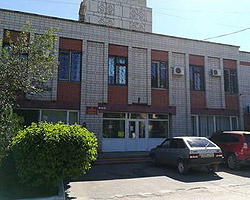 47060, с.Тацинская, ул. Ленина, 66,
тел. (86397) 2-11-95,
факс (86397) 2-29-69,
e-mail: tacczn@tacina.donpac.ruКоординационно-аналитический центр содействия трудоустройству выпускников учреждений профессионального образованияКоординационно-аналитический центр содействия трудоустройству выпускников учреждений профессионального образованияСайт поиска вакансий по всему Интернету  http://ru.jooble.orgСайт поиска вакансий по всему Интернету  http://ru.jooble.org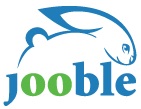 Вакансии для студентов в Новочеркасскеhttp://ru.jooble.org/работа-для-студентов/НовочеркасскИнформационный сайт Роструда "Работа в России" https://trudvsem.ruИнформационный сайт Роструда "Работа в России" https://trudvsem.ruПоиск вакансий , рейтинг регионовСайт по поиску работы   http://www.careerjet.ruСайт по поиску работы   http://www.careerjet.ru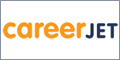 Вакансии сайта в Ростовской области:http://www.careerjet.ru/работа-Ростовская-область-213948.htmlИнструменты поиска вакансий на сайте:http://www.careerjet.ru/partners/jobbox.htmlhttp://www.careerjet.ru/partners/searchbox.htmlБаза вакансий "Работа инвалидам"  http://www.rabotainvalidam.ruБаза вакансий "Работа инвалидам"  http://www.rabotainvalidam.ruТрудоустройство инвалидов. Работа для инвалидовhttp://www.rabotainvalidam.ru/jobsСайт для поиска работы " Neuvoo"  http://neuvoo.ru/ruСайт для поиска работы " Neuvoo"  http://neuvoo.ru/ruРесурс для поиска работы, который бесплатно
индексирует актуальные вакансии с карьерных вебсайтов, кадровых
агентств, и официальных сайтов компанийhttp://neuvoo.ru/ruhttps://ru.jobsora.com/Сайт Службы занятости населения Сайт Службы занятости населения 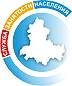 В помощь инвалидам: поиск работы, прием обращений, обучениеhttp://zan.donland.ru/Default.aspx?pageid=119981